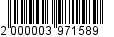 Приложение УТВЕРЖДЕНпостановлениемадминистрации от ______________ № ________УСТАВМуниципального бюджетного учреждения«Ритуальные услуги»Всеволожского муниципального района Ленинградской областиЛенинградская областьг. Всеволожск2017 год1. Общие положения1.1.	Муниципальное бюджетное учреждение «Ритуальные услуги» Всеволожского муниципального района Ленинградской области (далее - Учреждение) создано в порядке реорганизации в форме преобразования решением совета депутатов муниципального образования «Всеволожский муниципальный район» Ленинградской области от 23 ноября 2017 года № 81 «О реорганизации муниципального предприятия «Ритуальные услуги» Всеволожского района Ленинградской области в форме преобразования». Учреждение является правопреемником Муниципального предприятия «Ритуальные услуги» Всеволожского района Ленинградской области, созданного в соответствии с постановлением главы администрации МО «Всеволожский район Ленинградской области» от 13.04.2001 г. № 1399 
(ИНН 470305587, ОГРН 1034700564799).1.2.	Официальное наименование Учреждения на русском языке:1.2.1.	Полное наименование: Муниципальное бюджетное учреждение «Ритуальные услуги» Всеволожского муниципального района Ленинградской области.1.2.2.	Сокращенное наименование: МБУ «Ритуальные услуги» ВМР ЛО.1.2.3.	Организационно-правовая форма: Учреждение. 1.2.4.	Тип учреждения: Бюджетное.1.2.5.	Форма собственности: Муниципальная. 1.2.6.	Местонахождение и юридический адрес Учреждения: Ленинградская область, Всеволожский район, г. Всеволожск.1.3.	Учреждение является некоммерческой организацией и действует 
в соответствии с настоящим Уставом.1.4.	Учреждение в своей деятельности руководствуется Конституцией Российской Федерации, федеральными законами, указами и распоряжениями Президента РФ, постановлениями и распоряжениями Правительства Российской Федерации, нормативными правовыми актами Ленинградской области, муниципального образования «Всеволожский муниципальный район» Ленинградской области, настоящим Уставом.1.5.	Учредителем Учреждения является муниципальное образование «Всеволожский муниципальный район» Ленинградской области. Функции и полномочия Учредителя Учреждения осуществляет администрация муниципального образования «Всеволожский муниципальный район» Ленинградской области, в дальнейшем именуемая «Учредитель», адрес местонахождения: 188640, Ленинградская область, г. Всеволожск, Колтушское шоссе, д.138, ИНН 4703083640; ОГРН 1064703000911.Собственником имущества Учреждения является муниципальное образование «Всеволожский муниципальный район» Ленинградской области, 
в дальнейшем именуемое «Собственник». Учреждение владеет имуществом на праве оперативного управления.1.6.	Учреждение является юридическим лицом, имеет самостоятельный баланс, лицевые счета, круглую печать со своим наименованием, штамп, бланки.1.7.	Учреждение от своего имени приобретает имущественные и личные неимущественные права, исполняет обязанности, выступает в качестве истца 
и ответчика в суде в соответствии с действующим законодательством Российской Федерации.1.8.		Учреждение отвечает по своим обязательствам всем находящимся у него на праве оперативного управления имуществом как закрепленным 
за Учреждением Собственником имущества, так и приобретенным за счет доходов, полученных от приносящей доход деятельности, за исключением особо ценного движимого имущества, закрепленного за Учреждением Собственником этого имущества или приобретенного Учреждением за счет выделенных Собственником имущества Учреждения средств, а также недвижимого имущества. Собственник имущества Учреждения не несет ответственности 
по обязательствам Учреждения. Учреждение не отвечает по обязательствам Собственника имущества Учреждения.1.9.	Учреждение создается на неограниченный срок.1.10.	Учреждение строит свои отношения с другими учреждениями, предприятиями, организациями и гражданами во всех сферах хозяйственной деятельности на основе договоров.2. Предмет, цели и деятельностиУчреждения2.1.	Учреждение является некоммерческой организацией, не имеет извлечение прибыли в качестве основной цели своей деятельности.2.2.	Предметом деятельности Учрежденияявляется деятельность в сфере погребения и похоронного дела.2.3.	Учреждение создано в целях обеспечения реализации предусмотренных законодательством Российской Федерации полномочий органов местного самоуправления всфере организации ритуальных услуг и содержания мест захоронения (в соответствии с Федеральным законом от 06.10.2003 № 131-ФЗ «Об общих принципах организации местногосамоуправления в Российской Федерации»).2.4.	Основным видом деятельности Учреждения признается деятельность, непосредственно направленная на достижение целей, ради которых Учреждение создано - выполнение функций специализированной службы по вопросам похоронного дела на территории муниципального образования «Всеволожский муниципальный район» Ленинградской области.Учреждение вправе сверх установленного муниципального задания, 
а также в случаях, определенных действующим законодательством, в пределах установленного муниципального задания выполнять работы, оказывать услуги, относящиеся к основным видам деятельности Учреждения, предусмотренным настоящим Уставом, для граждан и юридических лиц 
за плату и на одинаковых, при оказании одних и тех же услуг, условиях.Учреждение вправе осуществлять иные (не основные) виды деятельности лишь постольку, поскольку это служит достижению целей, ради которых оно создано, и соответствует указанным целям при условии, что такие виды деятельности указаны в настоящем Уставе.Учреждение вправе осуществлять приносящую доходы деятельность при условии, что виды такой деятельности указаны в настоящем Уставе.Учреждение не вправе осуществлять виды деятельности, не предусмотренные настоящим Уставом.2.5.	Перечень видов деятельности Учреждения:реализация предусмотренных законодательством Российской Федерации полномочий органов местного самоуправления в сфере организации ритуальных услуг и содержания мест захоронения;осуществление функций специализированной службы по вопросам похоронного дела;определение возможности исполнения волеизъявления умершего 
о погребении его тела (останков) или праха на указанном им месте погребения с учетом места смерти, наличия на указанном им месте погребения свободного участка земли, а также с учетом заслуг умершего перед обществом 
и государством;оказание услуг населению по погребению, включая гарантированный перечень услуг, в том числе: оформление документов, необходимых для погребения, предоставление и доставка гроба и других предметов, необходимых для погребения; перевозка тела (останков) умершего на кладбище (в крематорий); погребение (кремация с последующей выдачей урны с прахом);погребение умерших (погибших), не имеющих супруга, близких родственников, иных родственников, либо законного представителя умершего;погребение умерших, личность которых не установлена органами внутренних дел в определенные законодательством Российской Федерации сроки;благоустройство существующих и обустройство новых кладбищ;производство строительно-монтажных работ объектов бытового 
и коммунального назначения;учет захоронений;выделение мест под захоронение, само захоронение;погребальные услуги;изготовление гробов, памятников, надгробий, оград, иных предметов обустройства мест захоронений;организация службы по круглосуточному вывозу в морг тел умерших внебольничных условий;транспортные услуги по доставке тел к месту захоронения;содействие в работе судебно-медицинской экспертизы;содержание мест захоронения, их благоустройство, производство и реализация ритуальных принадлежностей;проведение проектно-изыскательских работ по размещению мест захоронения, в том числе под кладбища;прочие ритуальные услуги.Муниципальные задания для бюджетного учреждения в соответствии с предусмотренным настоящим Уставом основным видом деятельности формирует и утверждает Администрация МО «Всеволожский муниципальный район» Ленинградской области.Бюджетное учреждение не вправе отказываться от выполнения муниципального задания.При осуществлении приносящей доход деятельности Учреждение руководствуется законодательством Российской Федерации, Ленинградской области, муниципальными правовыми актами.Компетенция Учредителя бюджетного учреждения.3.1.	Администрация муниципального образования «Всеволожский муниципальный район» Ленинградской области осуществляет следующие функции и полномочия Учредителя бюджетного учреждения:-	утверждение Устава Учреждения, а также вносимых в него изменений;-	определение основных направлений деятельности Учреждения;-	принятие решения о согласовании структуры Учреждения;-	принятие решения об отнесении имущества Учреждения к особо ценному движимому имуществу и об исключении из состава особо ценного движимого имущества объектов, закрепленных за Учреждением, которые перестают относиться к видам особо ценного движимого имущества;-	закрепление за Учреждением недвижимого имущества на праве оперативного управления или безвозмездного пользования и изъятие данного имущества у Учреждения;-	назначение директора Учреждения и прекращение его полномочий, 
а также заключение и прекращение трудового договора с ним, осуществление контроля за его деятельностью;-	согласование распоряжения особо ценным движимым имуществом, закрепленным за Учреждением Учредителем либо приобретенным Учреждением за счет средств, выделяемых его Учредителем на приобретение такого имущества;- согласование распоряжения недвижимым имуществом Учреждения, 
в том числе передачу его в аренду;- определение порядка составления и утверждения плана финансово-хозяйственной деятельности Учреждения в соответствии с требованиями, установленными нормативными актами РФ;-	определение предельно допустимого значения просроченной кредиторской задолженности Учреждения, превышение которого влечет расторжение трудового договора с директором Учреждения по инициативе работодателя и в соответствии с Трудовым кодексом Российской Федерации;-	принятие решения о предварительном согласовании крупной сделки, об одобрении сделки, в совершении которой имеется заинтересованность заинтересованного лица, иного противоречия интересов указанного лица 
и Учреждения в отношении существующей или предполагаемой сделки, 
а также в иных случаях, если на совершение таких сделок требуется согласие Учредителя Учреждения;-	определение предельно допустимого значения просроченной кредиторской задолженности Учреждения, превышение которого влечет расторжение трудового договора с директором Учреждения по инициативе работодателя 
в соответствии с Трудовым кодексом Российской Федерации; -	установление соответствия расходования денежных средств и использования иного имущества Учреждения  целям, предусмотренным настоящим уставом;- формирование и утверждение муниципального задания в соответствии с предусмотренными настоящим Уставом Учреждения видами деятельности;-	осуществление финансового обеспечения выполнения муниципального задания;-	определение порядка составления и утверждения отчета о результатах деятельности Учреждения и об использовании закрепленного имущества 
в соответствии с общими требованиями, установленными нормативными правовыми актами РФ;-	одобрение сделки в случае конфликта интересов;-	осуществление контроля за деятельностью Учреждения в соответствии с законодательством Российской Федерации; -	осуществление иных функций и полномочий Учредителя Учреждения, установленных законодательством Российской Федерации.4. Права и обязанности Учреждения.4.1.		Учреждение осуществляет деятельность в соответствии с действующим законодательством Российской Федерации, Ленинградской области, решением Совета депутатов муниципального образования «Всеволожский муниципальный район» Ленинградской области, постановлениями и распоряжениями администрации муниципального образования «Всеволожский муниципальный район» Ленинградской области и настоящим Уставом.4.2.		Для достижения уставных целей Учреждение имеет право:-	планировать и осуществлять свою деятельность, исходя из уставных целей;-	в установленном порядке совершать различные сделки, не противоречащие настоящему Уставу и не запрещенные действующим законодательством Российской Федерации;-	владеть, пользоваться и распоряжаться имуществом, закрепленным 
за ним на праве оперативного управления или безвозмездного пользования, 
в соответствии с целями своей деятельности и назначением этого имущества в пределах, установленных действующим законодательством Российской Федерации;-	получать из бюджета МО «Всеволожский муниципальный район» Ленинградской области субсидии на выполнение муниципального задания Учредителя;-	обеспечить гарантированный законодательством Российской Федерации минимальный размер оплаты труда, условия труда и меры социальной защиты своих работников;-	совершать иные действия для достижения уставных целей в соответствии с действующим законодательством.4.3.	Учреждение обязано:-	обеспечивать выполнение муниципального задания по оказанию муниципальных услуг;-	формировать и представлять статистическую, бухгалтерскую и иную отчетность в порядке и сроки, установленные законодательством Российской Федерации;-	обеспечивать в соответствии с установленным порядком ведение 
и хранение документации;-	нести ответственность за обеспечение целевого использования бюджетных средств и принимать меры по возмещению или возврату в бюджет использованных нецелевым образом средств в полном объеме;-	обеспечивать в установленном действующим законодательством порядке исполнение судебных решений;-	осуществлять бюджетный учет результатов финансово-хозяйственной 
и иной деятельности, вести статистическую отчетность, отчитываться 
о результатах деятельности в соответствующих органах в порядке и сроки, установленные законодательством Российской Федерации. За ненадлежащее исполнение обязанностей и искажение государственной отчетности должностные лица Учреждения несут ответственность, установленную законодательством Российской Федерации;-	в соответствии с законодательством Российской Федерации нести ответственность за нарушение принятых им обязательств, а также за нарушение бюджетного законодательства Российской Федерации;-	отчитываться перед Учредителем за состояние и использование муниципального имущества;-	обеспечивать своевременно и в полном объеме выплату работникам Учреждения заработной платы в соответствии с законодательством Российской Федерации;-	обеспечивать работникам Учреждения безопасные условия труда 
и нести ответственность в установленном порядке за вред, причиненный их здоровью и трудоспособности в период исполнения ими трудовых обязанностей;-	исполнять иные обязанности, предусмотренные действующим законодательством Российской Федерации.Управление Учреждением5.1.	Управление Учреждением осуществляется Руководителем (директор) в соответствии с законодательством Российской Федерации и настоящим Уставом на принципах единоначалия.5.2.	Учредитель на основании постановления Главы администрации муниципального образования «Всеволожский муниципальный район» Ленинградской области заключает, прекращает трудовой договор с руководителем, а также вносит в него изменения.5.3.	Срок полномочий руководителя определяется трудовым договором с ним.5.4.	Руководитель осуществляет руководство текущей деятельностью Учреждения на основании законов и иных правовых актов Российской Федерации и Ленинградской области, решений Совета депутатов МО «Всеволожский муниципальный район» Ленинградской области, постановлениями и распоряжениями администрации муниципального образования «Всеволожский муниципальный район» Ленинградской области, настоящего Устава и трудового договора. Руководитель подотчетен в своей деятельности Учредителю.5.5.	Руководитель Учреждения:-	осуществляет оперативное руководство деятельностью Учреждения;-	действует без доверенности от имени Учреждения, представляет его интересы в различных организациях, в органах государственной власти 
и местного самоуправления, коммерческих и некоммерческих организациях, 
в судебных органах; совершает в установленном порядке сделки от имени Учреждения, заключает договоры, выдает доверенности (в том числе с правом передоверия), открывает лицевой счет;-	распоряжается имуществом Учреждения в соответствии с действующим законодательством и настоящим Уставом;-	утверждает структуру и штатное расписание Учреждения;-	в установленном законодательством порядке осуществляет прием на работу и увольнение работников Учреждения, утверждает должностные инструкции;-	издает приказы и дает указания, обязательные для работников Учреждения;-	обеспечивает оплату труда работников Учреждения;-	организует выполнение муниципального задания;-	приобретает и распределяет выделенные материальные ресурсы;-	в установленном действующим законодательством порядке обеспечивает составление, представление и раскрытие всей необходимой информации 
и документации, связанной с деятельностью Учреждения;-	отчитывается о деятельности Учреждения перед Учредителем;-	осуществляет иные полномочия в соответствии с законодательством РФ.5.6.	Руководитель несет персональную ответственность за:-	ненадлежащее выполнение возложенных на него обязанностей;-	неисполнение распоряжений и поручений Учредителя;-	сохранность денежных средств и материальных ценностей Учреждения;5.7.	Руководитель Учреждения несет полную материальную ответственность за прямой действительный ущерб, причиненный Учреждению, в том числе 
в случаях неправомерного использования имущества, при списании либо ином отчуждении имущества Учреждения, несоответствующих законодательству.В случаях, предусмотренных законодательством, руководитель Учреждения возмещает Учреждению убытки, причиненные его виновными действиями. Имущество и финансовое обеспечение УчрежденияУчреждение владеет, пользуется и распоряжается имуществом, закрепленным за ним на праве оперативного управления, в соответствии 
с законодательством Российской Федерации, целями деятельности, устанавливаемыми настоящим Уставом, заданиями Учредителя и назначением этого имущества.Источниками формирования имущества Учреждения являются:-	имущество, закрепленное Учредителем на праве оперативного управления или безвозмездного пользования;-	имущество, приобретенное Учреждением за счет выделенных средств; -	имущество, приобретенное за счет приносящей доход деятельности;-	иные источники, не запрещенные действующим законодательством РФ; 
в соответствии с законодательством РФ, бюджетные поступления в виде субсидий, добровольные взносы (пожертвования). безвозмездные перечисления от физических и юридических лиц.6.3.	Права учреждения на имущество, закрепленное за ним Собственником, 
а также на имущество, приобретенное Учреждением, определяются в соответствии 
с Гражданским кодексом Российской Федерации и Федеральным законом 
от 12.01.1996 г. № 7 –ФЗ «О некоммерческих организациях». Учреждение без согласия Собственника не вправе распоряжаться особо ценным движимым имуществом, закрепленным за ним Собственником или приобретенным Учреждением за счет средств, выделенных ему Собственником на приобретение такого имущества, а также недвижимым имуществом. Остальным, находящимся на праве оперативного управления имуществом, Учреждение вправе распоряжаться самостоятельно, если иное не предусмотрено действующим законодательством.6.4.	Крупная сделка или сделка, в совершении которой имеется заинтересованность, может быть совершена Учреждением только 
с предварительного согласия Администрации МО «Всеволожский муниципальный район» Ленинградской области, осуществляющей функции 
и полномочия Учредителя.Крупной сделкой признается сделка или несколько взаимосвязанных сделок, связанная с распоряжением денежными средствами, отчуждением иного имущества (которым в соответствии с Федеральным законом 
от 12.01.1996 г. № 7-ФЗ «О некоммерческих организациях» Учреждение вправе распоряжаться самостоятельно), а также с передачей такого имущества в пользование или в залог при условии, что цена такой сделки либо стоимость отчуждаемого или передаваемого имущества превышает 10 процентов балансовой стоимости активов Учреждения, определяемой по данным его бухгалтерской отчетности на последнюю отчетную дату.Крупная сделка, совершенная с нарушением указанных требований может быть признана недействительной по иску Учреждения или его Учредителя, если будет доказано, что другая сторона в сделке знала или должна была знать об отсутствии предварительного согласия Учредителя Учреждения.Руководитель несет перед Учреждением ответственность в размере убытков, причиненных Учреждению в результате совершения крупной сделки 
с нарушением указанных требований, независимо от того, была ли эта сделка признана недействительной.6.5.	При осуществлении права оперативного управления имуществом Учреждение обязано:-		эффективно использовать имущество; -	обеспечивать сохранность и использование имущества строго по целевому назначению; -	не допускать ухудшения технического состояния имущества 
(не распространяется на ухудшения, связанные с нормативным износом этого имущества в процессе эксплуатации);-	осуществлять текущий и капитальный ремонт имущества.6.6.	Имущество Учреждения, закрепленное за ним на праве оперативного управления, может быть изъято полностью или частично Собственником имущества в случаях, предусмотренных законодательством.6.7.	Контроль за использованием по назначению и сохранностью имущества, закрепленного за Учреждением на праве оперативного управления, осуществляет Учредитель в установленном законодательством порядке.6.8.	Финансовое обеспечение Учреждения осуществляется за счет средств бюджета МО «Всеволожский муниципальный район» Ленинградской области и на основании бюджетной сметы.7. Филиалы и представительства Учреждения7.1.	Учреждение не имеет филиалов (представительств).8.Реорганизация, изменение типа, ликвидация Учреждения8.1.	Решение о ликвидации или реорганизации Учреждения принимается Учредителем и осуществляется в соответствии с действующим законодательством Российской Федерации.Реорганизация влечет за собой переход прав и обязанностей Учреждения 
к его правопреемнику в соответствии с действующим законодательством Российской Федерации. Учреждение считается реорганизованным, за исключением случаев реорганизации в форме присоединения, с момента государственной регистрации вновь возникших юридических лиц.При реорганизации Учреждения в форме присоединения к нему другого юридического лица Учреждение считается реорганизованным с момента внесения в Единый государственный реестр юридических лиц записи 
о прекращении деятельности присоединенного юридического лица.Изменение типа Учреждения не является его реорганизацией. Учреждение может быть ликвидировано в порядке, установленном законодательством Российской Федерации.Ликвидация Учреждения влечет его прекращение без перехода прав и обязанностей в порядке правопреемства к другим лицам.С момента назначения ликвидационной комиссии к ней переходят полномочия по управлению делами Учреждения. Ликвидационная комиссия от имени ликвидируемого Учреждения выступает в суде.Распоряжение оставшимся после удовлетворения требований кредиторов имуществом ликвидируемого Учреждения передается Собственнику.Ликвидация Учреждения считается завершенной, а Учреждение - прекратившим существование после внесения записи об этом в Единый государственный реестр юридических лиц.При ликвидации и реорганизации Учреждения увольняемым работникам гарантируется соблюдение их прав и интересов в соответствии
 с законодательством Российской Федерации.При прекращении деятельности Учреждения все документы (управленческие, финансово-хозяйственные, по личному составу и другие) передаются в установленном порядке правопреемнику (правопреемникам). При отсутствии правопреемника документы постоянного хранения, документы 
по личному составу (приказы, личные дела и другие) передаются на хранение 
в архив Учредителя.Заключительные положения.9.1.	Настоящий Устав вступает в силу с момента государственной регистрации.9.2.	Изменения и дополнения внастоящий Уставвносятся Учредителем и подлежат государственной регистрации в установленном законодательством Российской Федерации порядке и вступают в силу с момента их государственной регистрации._____________